ПОКЛОНИМСЯ ВЕЛИКИМ ТЕМ  ГОДАМ1941-1945гг26.04.13г. в старшей группе состоялась экскурсия в районную библиотеку, где воспитанники встретились с ветераном  Великой  Отечественной войны (Данилушкиным А.Е), слушали  рассказ  о его доблестных подвигах во время войны. Ребята читали стихотворения о великой Отечественной войне,  слушали песню «Священная война» и почтили минутой молчания тех, кто не вернулся с той страшной войны.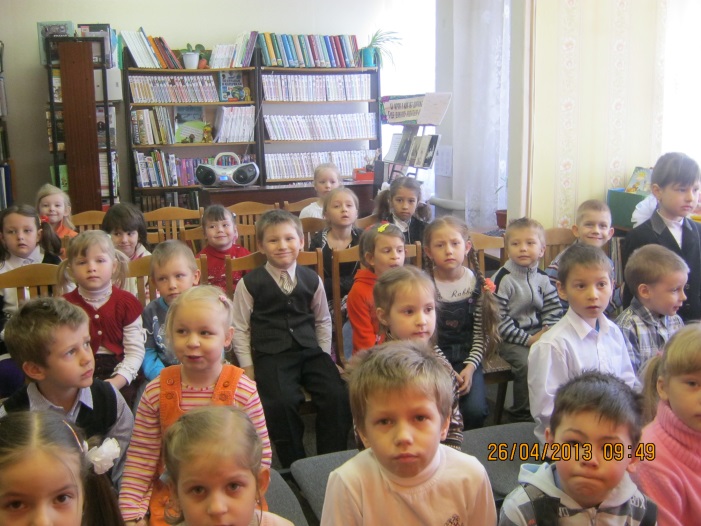 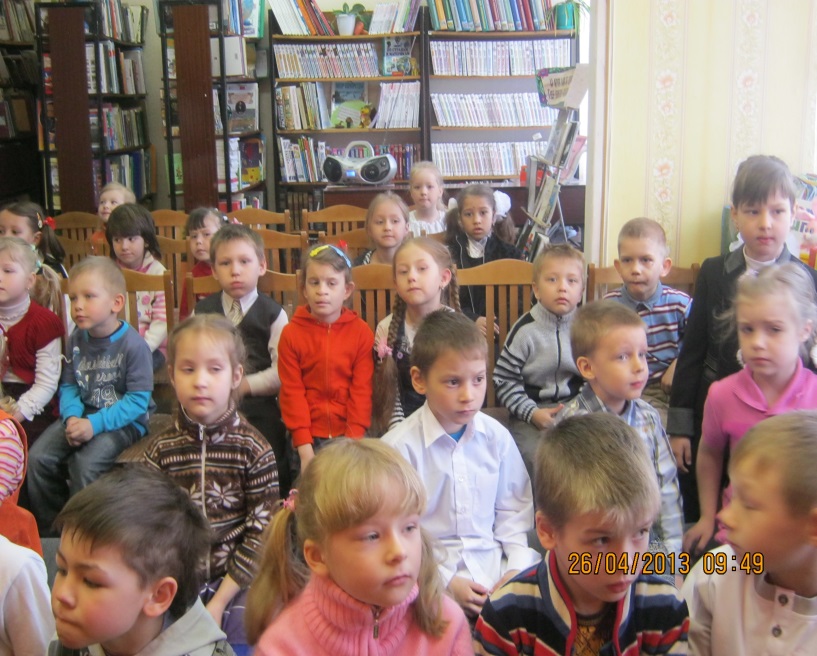 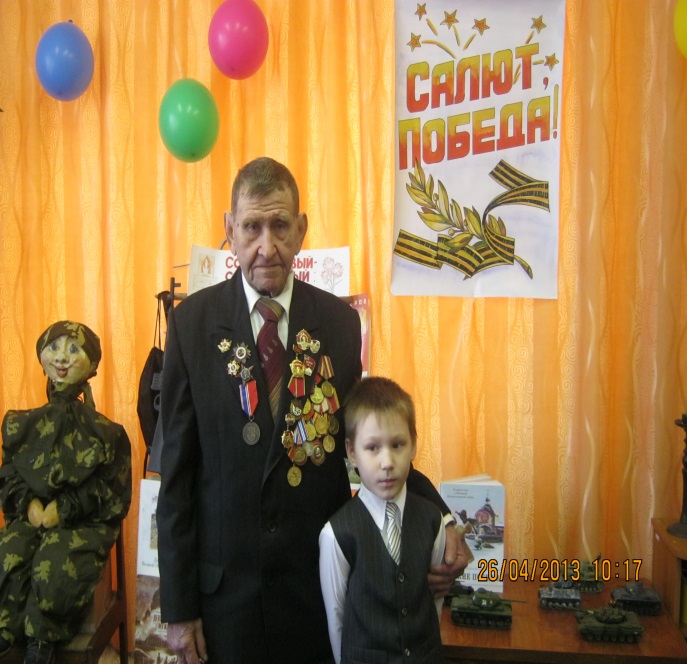 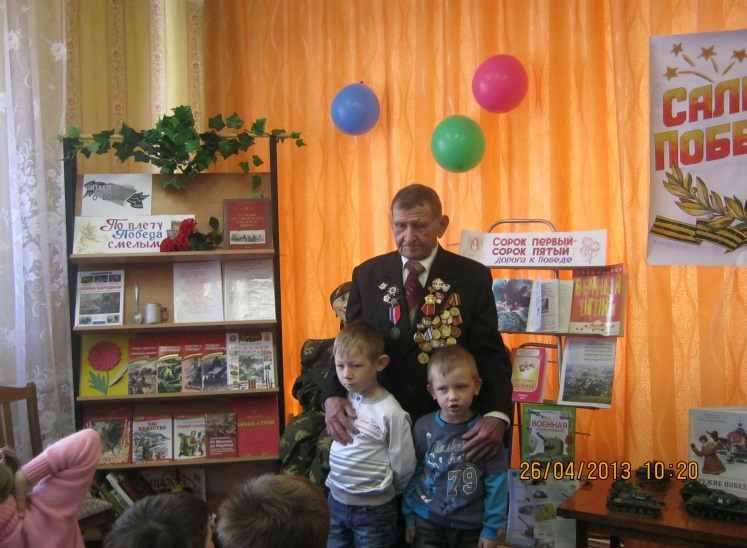 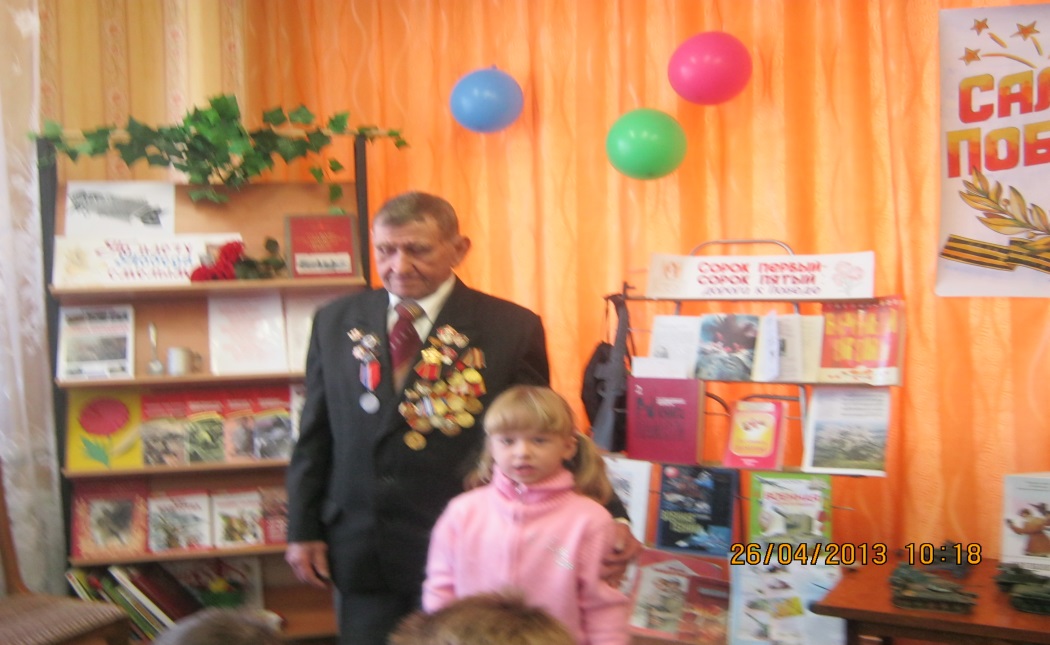 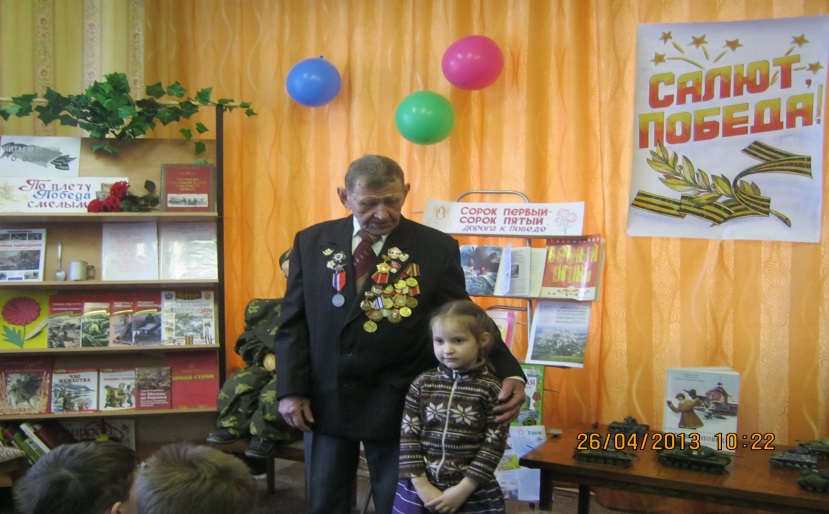 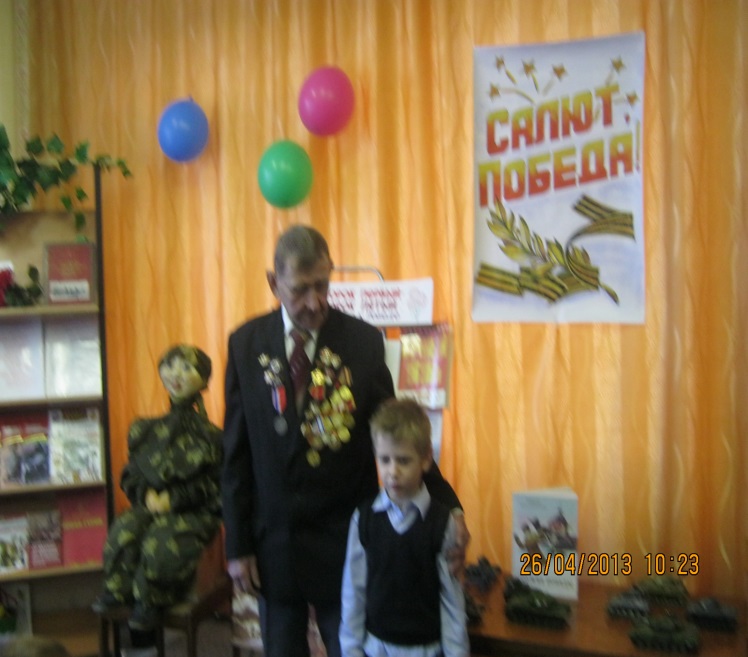 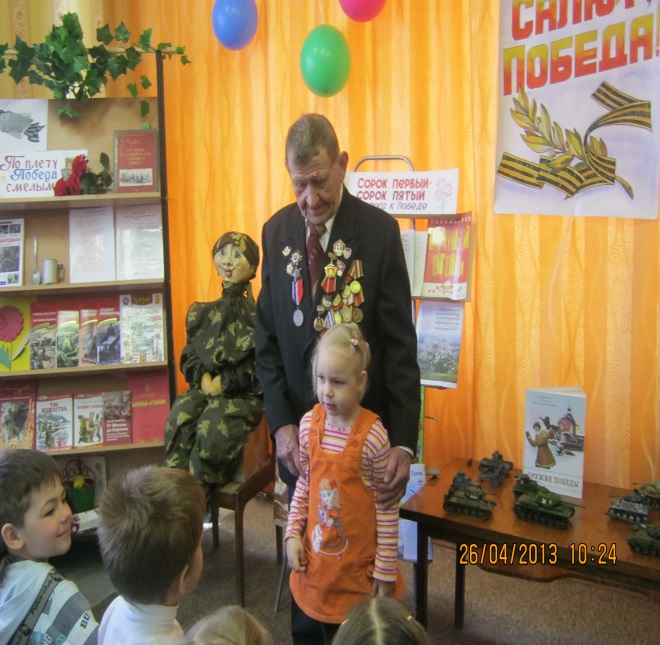 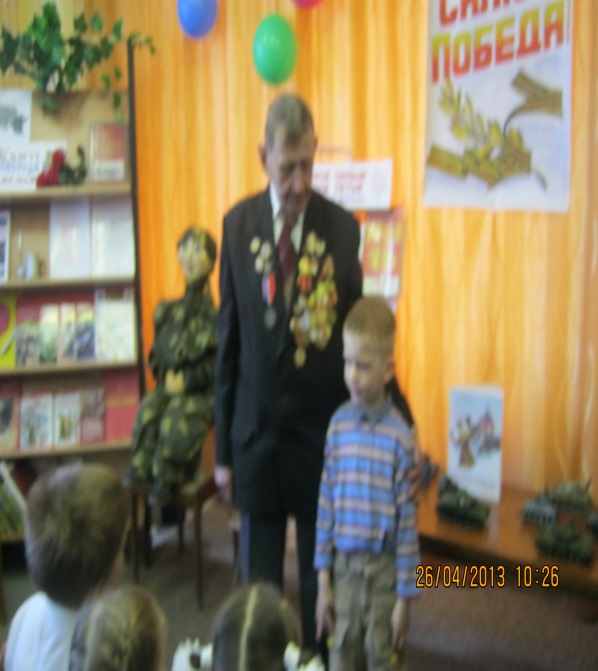 